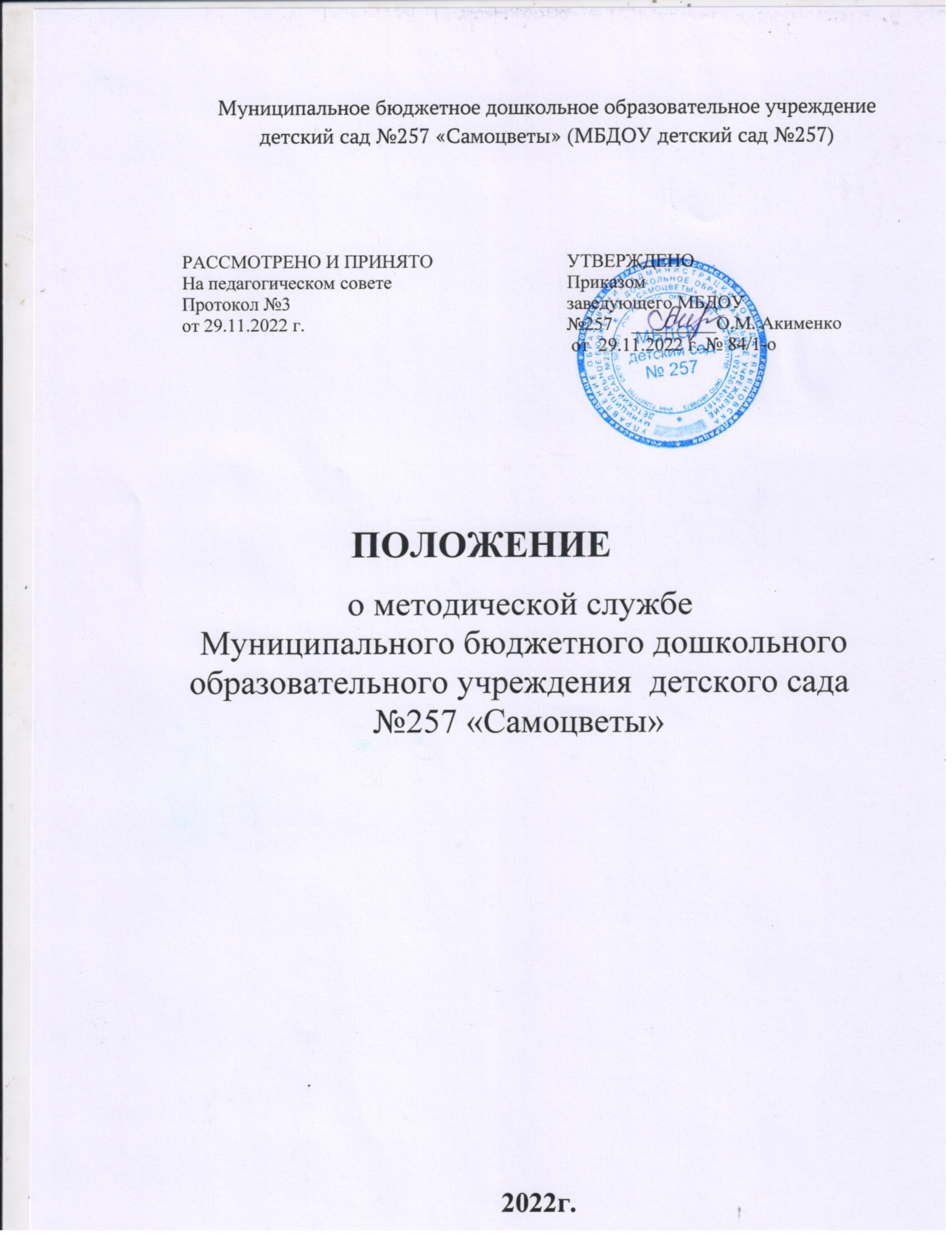 1. Общие положения:1.1. Настоящее Положение регламентирует деятельность методической службы Муниципального бюджетного дошкольного образовательного учреждения детского  сада №257 «Самоцветы» (далее – Учреждение).1.2. Положение определяет цели, задачи, структуру, основные направления методической службы в МБДОУ  детском  саду  № 257 «Самоцветы» разработано в соответствии нормативной базой:-  Федеральным законом от 29.12.2012 года № 273-ФЗ «Об образовании в Российской Федерации»;- Распоряжением Минпросвещения России от 06.08.2020 N Р-76 "Об утверждении Концепции создания единой федеральной системы научно-методического сопровождения педагогических работников"- Приказом Минпросвещения Российской Федерации от 31.07.2020г. № 373 «Об утверждении Порядка организации   и   осуществления   образовательной деятельности по основным общеобразовательным программам - программам дошкольного образования»;-  Приказом Минобрнауки России от 17 октября 2013 г. № 1155 «Об утверждении федерального государственного образовательного стандарта дошкольного образования» (далее - ФГОС ДО);- Приказом  Министерства  просвещения и воспитания Ульяновской области от 07.07.2022 № 15 «О региональной системе  научно - методического сопровождения педагогических работников и  управленческих кадров системы образования Ульяновской области» 1.3.  В положении используются следующие понятия:Методическая служба - совокупность структурных элементов, направлений и различных видов методической деятельности, направленных на удовлетворение и развитие профессиональных потребностей субъектов практической деятельности.2. Цели и задачи, принципы методической службы:2.1. Цель методической службы:Осуществление непрерывного процесса обучения и профессионального развития педагогических работников.Создание единого научно-методического пространства в сфере повышения квалификации, профессиональной переподготовки и непрерывного развития профессионального мастерства педагогических работников и управленческих кадров в соответствии с приоритетными задачами в области образования.2.2. Задачи методической службы:  - Оказывать методическую поддержку и необходимую помощь участникам педагогического процесса.  -  Планировать и организовывать повышение квалификации и аттестации педагогических кадров. - Создать в образовательном учреждении организационно-педагогические условия для выполнения основной общеобразовательной программы дошкольного образования.   -Осуществлять непрерывное образование педагогов, путём обеспечения их необходимой информацией об основных направлениях развития дошкольного образования.  - Методической службе определять содержание предметно-развивающей среды и учебно-методического оснащения основной общеобразовательной программы.2.3. Принципы методической службы:- Научность;- Систематичность;- Чёткое видение стратегических путей повышения качества образования ДОУ;- Единство целей и ценностных ориентаций участников методической службы;- Коллективный поиск оптимального пути решения проблем.         3. Функции, реализуемые методической службы:Методическая служба выполняет следующие функции.3.1. Информационно-аналитическую:- анализ собственной деятельности и работы всего педагогического коллектива;- вычленение факторов и условий, положительно или отрицательно влияющих на конечные результаты деятельности;- оценка качества педагогического процесса в целом, осознание общих и частных задач; - установление преемственности между прошедшим и новым учебным годом; - анализ актуальных и перспективных потребностей населения, воспитанников и их родителей в образовательных услугах; - анализ потребностей в развитии детского сада, осуществлении инноваций;- поиск идей развития детского сада, перспективных возможностей в области инновационных преобразований;- изучение передового педагогического опыта.3.2. Прогностическая функция предусматривает:- прогнозирование целей и задач деятельности детского сада;- определение вариантов моделей выпускника;- формирование содержания, методов, средств и организационных форм воспитания, обучения и развития дошкольников;- проектирование процессов развития дошкольного учреждения;- проектирование последствий запланированных инновационных процессов. 3.3. Функция планирования заключается в соблюдении главных условий:- знание уровня, на котором находится работа детского сада; - четкое представление об уровне, на котором она должна находиться к концу планируемого периода;- выбор оптимальных путей и средств достижения поставленных задач.4. Субъекты методической службы (права, обязанности  методической службы.)4.1. Субъектами методической службы в муниципальной системе образования могут быть: - руководитель -педагогические работники -творческая группа4.2. Члены методической службы имеют право:- Самостоятельно изучать и анализировать различные направления деятельности участников образовательного процесса.-  Выступать на заседаниях с анализом проблем и выявленных недостатков.- Давать  качественную характеристику и рекомендации по состоянию образовательного процесса.-  Разрабатывать документацию в удобной форме.4.3 Члены методической службы обязаны:- Подчиняться руководителю методической службы и  заместителю заведующего по УВР.- Нести ответственность за невыполнение или некачественное выполнение функций и задач.4.5.  Обязанности и функции методической службы:- Осуществляет педагогический анализ, целеполагание, планирование, организацию и контроль, регулирование всего образовательного процесса- Обеспечивает условия для реализации на качественном уровне основной образовательной программы совместными усилиями всех участников образовательного процесса.- Осуществляет опытно-экспериментальную деятельность.- Объединяет формы и методы методической работы, для более эффективной деятельности педагогического коллектива как единой команды.5 .Формы работы методической службы5.1 Организация методической деятельности определяется формами работы, способствующими реализации актуальных направлений: -педагогический совет -семинар-практикум - мастер-класс  -смотр-конкурс - консультация  -круглый стол - собеседование -«деловая игра»  -открытые мероприятия  -самообразование педагогических работников  -методические выставки - наставничество и т.д.5.2.  В  ДОУ используются разные формы работы: индивидуальные, групповые, дифференцированные.5.3 Результаты работы методической службы доводятся до сведения педагогических работников на Педагогическом совете.6. Организация деятельности методической службы:6.1. Рабочие заседания  методической службы проводятся не реже одного раза в квартал (сентябрь, январь, май).6.2. Деятельность  методической службы осуществляется на основе годового плана, программы развития, программы воспитания, с указанием соответствующих мероприятий.6.3.Создает индивидуальный маршрут профессионального развития (Индивидуальная карта непрерывного профессионального развития педагога ДОУ) Приложение№16.4. Результаты работы  методической службы доводятся до сведения педагогических работников на педагогическом совете.6.5. Рабочие заседания методической службы оформляются протоколом. Протоколы составляются секретарем и подписываются руководителем методической службы7. Оценка эффективности деятельности  -Доля педагогов успешно прошедших аттестацию; - Количество педагогов-участников творческой группы; -Количество педагогов, включенных в статус наставников, успешно реализовавших программу наставничество; -Количество педагогов, принявших участие и ставшими победителями в профессиональных конкурсах.8. Заключительные положения:8.1. Настоящее Положение вступает в действие с момента утверждения и издания приказа заведующего Учреждением.8.2. Изменения и дополнения вносятся в настоящее Положение по мере необходимости и подлежат утверждению заведующим Учреждением.